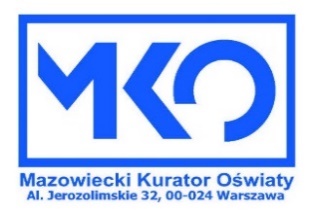 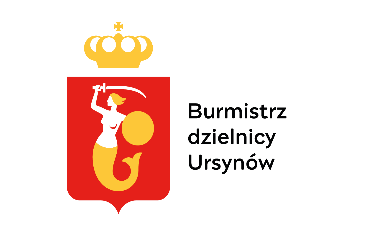 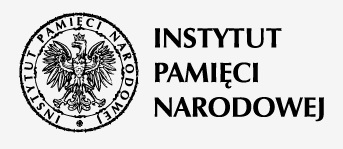 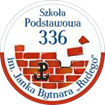 REGULAMINMAZOWIECKIEGO KONKURSUHISTORYCZNO – PLASTYCZNEGO„NIGDY WIĘCEJ WOJNY”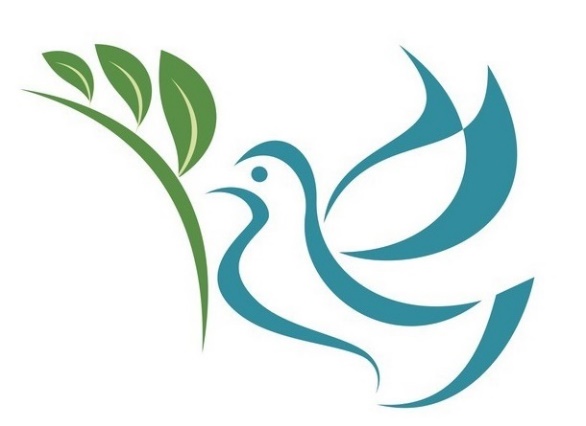 Wydarzenie zostało objęte Honorowym Patronatem; Burmistrza Dzielnicy Ursynów m.st. Warszawy, Mazowieckiego Kuratora Oświaty oraz Oddziałowego Biura Edukacji Narodowej Instytutu Pamięci Narodowej w WarszawieSzkoła Podstawowa nr 336 im. Janka Bytnara „Rudego” w Warszawie zaprasza dzieci uczęszczające do szkół podstawowych do wzięcia udziału w Mazowieckim Konkursie Historyczno-Plastycznym pt.„Nigdy więcej wojny”ORGANIZATORSzkoła Podstawowa nr 336 im. Janka Bytnara „Rudego” w Warszawie, ul. Małcużyńskiego 4.Dyrektor Szkoły: Elżbieta RutkowskaKoordynatorzy konkursu: Wioletta KwapiszKONTAKTtel.: 508 358 879 (koordynator), 22 859 17 20/21 (sekretariat)e-mail: sp336konkurs@gmail.com  lub sp336@edu.um.warszawa.plCELE KONKURSUPromowanie idei wolności oraz suwerenności narodów i państw.Pogłębienie wiedzy historycznej uczniów na temat wydarzeń mających wpływ na kształtowanie losów naszej Ojczyzny.Pielęgnowanie i utrwalanie wartości patriotycznych oraz szacunku dla osiągnięć Polski Niepodległej.Promowanie wśród uczniów poszukiwania różnych źródeł informacji o dziejach Polski oraz własnego regionu, miasta, powiatu.Motywowanie uczniów do rozwijania pasji historycznych i artystycznych.Kształtowanie wrażliwości estetycznej.Wzbogacenie warsztatu plastycznego i rozwijanie różnorodnych form i technik plastycznych.Umożliwienie prezentacji uzdolnień.ZAKRES TERYTORIALNY I UCZESTNICYKonkurs kierowany jest do uczniów szkół podstawowych znajdujących się na terenie 
województwa mazowieckiego.Warunkiem udziału w Konkursie jest podpisanie przez rodzica / opiekuna prawnego dziecka biorącego w nim udział „Karty zgłoszenia/Oświadczenia” stanowiącego załącznik Nr 1 
do niniejszego Regulaminu i złożenie go wraz z pracą plastyczną.Konkurs zostanie przeprowadzony w trzech kategoriach wiekowych:uczniowie klas I-III,uczniowie klas IV-VIuczniowie klas VII-VIII.PRACA KONKURSOWATematem Konkursu jest twórcza interpretacja hasła: „ Nigdy więcej wojny”. Uczestnicy powinni zaprezentować dowolne wydarzenie, postać, symbol lub miejsce, które miało istotny wpływ na kształtowanie losów naszej Ojczyzny w formie pracy plastycznej.W konkursie mogą brać udział wyłącznie prace do tej pory niepublikowane i nienagradzane.Każdy uczestnik może nadesłać jedną pracę wykonaną indywidualnie, organizator nie przyjmuje prac zbiorowych.Technika prac plastycznych: dowolna praca płaska np., plakat, rysunek, praca malarska, wykonana ołówkiem, węglem, wyklejanka i inne (z wyjątkiem prac z materiałów sypkich).Format prac plastycznych: A3, A4.Do pracy na odwrocie należy załączyć „metryczkę pracy” - Załącznik nr 2 do niniejszego Regulaminu.Metryczka powinna być wypełniona czytelnie, zawierać tytuł pracy oraz informację, jakiego okresu, postaci czy wydarzenia ona dotyczy.Praca musi być wykonana estetycznie, nie może być zniszczona oraz powinna zostać odpowiednio zabezpieczona na czas transportu.W przypadku wysłania prac przesyłką kurierską lub pocztową na opakowaniu powinny się znaleźć dopiski: „Praca na konkurs „Nigdy więcej wojny”.Złożenie pracy jest jednoznaczne z zaakceptowaniem warunków Regulaminu Konkursu.Wszystkie prace dostarczone na Konkurs stają się własnością Organizatora.TERMIN I MIEJSCE SKŁADANIA PRACPrace należy złożyć lub nadesłać do dnia 10.03.2023 roku na adres:Szkoła Podstawowa nr 336 im Janka Bytnara „Rudego”,ul. Małcużyńskiego 4, 02-793 Warszawa z dopiskiem: konkurs „Nigdy więcej wojny”..KOMISJA KONKURSOWAOrganizator powołuje Komisję Konkursową, zwaną dalej „Komisją” składającą się z 5 członków.Komisja wybiera spośród swoich członków Przewodniczącego.Komisja czuwa nad prawidłowością przebiegu Konkursu, dokonuje oceny prac konkursowych, wyłania najlepsze spośród nich oraz przyznaje nagrody i wyróżnienia.Pracami komisji kieruje Przewodniczący, który ustala miejsce i terminy obrad oraz harmonogram posiedzenia Komisji.Komisja obraduje na posiedzeniach zamkniętych. Decyzja Komisji, co do wyboru najlepszych prac jest ostateczna i nie przysługuje od niej odwołanie.OCENA PRAC KONKURSOWYCH ORAZ OGŁOSZENIE WYNIKÓWPodczas oceny prac konkursowych Komisja będzie brała pod uwagę:zgodność pracy z tematyką i założeniami Konkursu,oryginalność i kreatywność w ujęciu tematu,własną interpretację oraz samodzielność wykonania pracy,walory artystyczne, m.in. kompozycję, kolorystykę, technikę wykonania.Ogłoszenie wyników Konkursu nastąpi w dniu 20.03.2023 roku.Lista laureatów zostanie zamieszczona na stronie internetowej Organizatora Konkursu j Placówki laureatów o wynikach Konkursu zostaną poinformowane telefonicznie oraz pocztą elektroniczną. NAGRODY W KONKURSIELaureaci trzech pierwszych miejsc i wyróżnień w opisanych kategoriach wiekowych otrzymają nagrody rzeczowe. Nagrody rzeczowe nie podlegają wymianie na formę pieniężną.W przypadku rezygnacji przez laureata z nagrody, Organizator zastrzega sobie prawo do przekazania nagrody innemu uczestnikowi Konkursu, który spełnił wszystkie wymagania określone 
w Regulaminie.Nagrody, dyplomy dla laureatów konkursu zostaną przesłane Pocztą Polską na koszt Organizatora.POSTANOWIENIE KOŃCOWEOrganizator zastrzega sobie prawo do zmian w Regulaminie. Organizator zastrzega sobie prawo do przerwania, zmiany lub przedłużenia Konkursu bez podania przyczyn.W sytuacji nieobjętych niniejszym Regulaminem decyduje Organizator.Przystępując do konkursu, uczestnik wyraża zgodę na przetwarzanie przez Organizatora jego danych osobowych na potrzeby przeprowadzenia Konkursu i realizacji jego celów.Organizator zastrzega sobie prawo do bezpłatnego prezentowania i publikacji prac konkursowych 
w celach promocyjnych Konkursu i działalności Organizatora.	WażneObjęcie patronatem/rekomendacją konkursu przez Mazowieckiego Kuratora Oświaty nie oznacza wpisania tego przedsięwzięcia w wykaz zawodów wiedzy, artystycznych i sportowych, organizowanych przez kuratora oświaty lub inne podmioty działające na terenie szkoły, które mogą być wymienione na świadectwie ukończenia szkoły. Informujemy, że nasz konkurs został zgłoszony do wykazu zawodów wiedzy, artystycznych i sportowych. Obecnie czekamy na potwierdzenie.Wykaz obowiązujący podczas rekrutacji na rok szkolny 2023/2024 (wersja ostateczna) zostanie opublikowany na stronie Kuratorium Oświaty w Warszawie do końca lutego 2023 roku, zgodnie z art. 148 ustawy Prawo oświatowe.ZAŁĄCZNIK NR 1DO REGULAMINU MAZOWIECKIEGO KONKURSU HISTORYCZNO – PLASTYCZNEGO pt. „NIGDY WIĘCEJ WOJNY”KARTA ZGŁOSZENIA / OŚWIADCZENIEimię i nazwisko autora: …...................................................................................................................................................wiek dziecka, klasa:…...................................................................................................................tytuł pracy konkursowej: ………………………………………………………………………..informacja, jakiego okresu, wydarzenia czy osoby dotyczy praca konkursowa: ……………………………………………………....…………………………………………… imię i nazwisko szkolnego opiekuna atystycznego…....................................................................adres szkoły: …………………………………..…………………………………………………służbowy telefon kontaktowy: …………………………………………………………………..służbowy e-mail: ………………………………………………………………………………....Wyrażam zgodę na udział mojego dziecka w konkursie „Nigdy więcej wojny” organizowanym przez Szkołę Podstawową nr 336 im.  Janka Bytnara „Rudego” w  Warszawie. Oświadczam, że zapoznałem/-łam się z treścią Regulaminu konkursu i w pełni akceptuję jego treść. Zgodnie z art. 6 ust. 1 lit. a RODO* wyrażam zgodę na przetwarzanie danych osobowych moich i mojego dziecka podanych przeze mnie w Karcie zgłoszenia i Metryczce pracy.   Oświadczam, że zapoznałem/-łam się z ”Klauzulą informacyjną o przetwarzaniu danych osobowych rodzica/opiekuna prawnego oraz uczestnika konkursu”, stanowiącą załącznik nr 3 do Regulaminu konkursu.Zgodnie z art. 81 ust. 1 ustawy o prawie autorskim i prawach pokrewnych z dnia 4 lutego 1994 roku wyrażam zgodę na bezpłatną publikację pracy mojego dziecka na stronie Internetowej Organizatora pod adresem https://sp336.ursynow.warszawa.pl/ oraz wywieszenie pracy w galerii pokonkursowej zorganizowanej przy Urzędzie Dzielnicy Ursynów. 	…………………..			………………………………………………………………      (miejscowość, data) 			(czytelny podpis rodzica/opiekuna prawnego uczestnika konkursu)*   Rozporządzenie   Parlamentu   Europejskiego  i  Rady   (UE)   2016/679  z dnia 27  kwietnia 2016 r. w  sprawie  ochrony  osób  fizycznych  w związku 
z przetwarzaniem  danych osobowych  i w sprawie  swobodnego  przepływu takich  danych oraz  uchylenia dyrektywy  95/46/WE (ogólne rozporządzenie o ochronie danych) (Dz. Urz. UE L 119 z 04.05.2016, str.ZAŁĄCZNIK NR 2DO REGULAMINU MAZOWIECKIEGO KONKURSU HISTORYCZNO – PLASTYCZNEGO pt. „NIGDY WIĘCEJ WOJNY”METRYCZKA PRACY ZAŁĄCZNIK NR 3DO REGULAMINU MAZOWIECKIEGO KONKURSU HISTORYCZNO –PLASTYCZNEGO pt. „NIGDY WIĘCEJ WOJNY”KLAUZULA INFORMACYJNA O PRZETWARZANIU DANYCH OSOBOWYCH RODZICÓW/OPIEKUNÓW PRAWNYCH ORAZ UCZESTNIKÓW KONKURSUZgodnie z art. 13 ust. 1 i 2 RODO* informujemy, że:1. Administratorem podanych danych osobowych jest Szkoła Podstawowa nr 336 im. Janka Bytnara „Rudego”,ul. Małcużyńskiego 4, 02-793Warszawa, tel. 22/859-17-20, email: sp336@edu.um.warszawa.pl.2. Kontakt z Inspektorem ochrony danych możliwy jest po przez email: ursynow.oswiata.iod1@edu.um.warszawa.pl lub drogą pocztową na adres Administratora z dopiskiem „Inspektor Ochrony Danych”.3. Podstawą przetwarzania podanych danych osobowych jest wyrażona przez Panią/Pana zgoda, którą można odwołać w dowolnym momencie, bez wpływu na zgodność przetwarzania, którego dokonano na podstawie zgody przed jej cofnięciem, z obowiązującym prawem. Podanie danych jest dobrowolne, jednak ich niepodanie lub odwołanie zgody skutkować będzie brakiem możliwości wzięcia udziału w konkursie lub dalszego jego kontynuowania przez Pani/Pana dziecko – uczestnika.4. Pani/Pana dane podstawowe i dane podstawowe Pani/Pana dziecka – uczestnika podane w „Karcie zgłoszenia/oświadczeniu” załącznik nr 1 oraz „Metryczce pracy” załącznik nr 2 będą przetwarzane w związku z:a. przeprowadzeniem i udokumentowaniem konkursu pt. „Nigdy więcej wojny” zgodnie z Regulaminem;b. promocją Organizatora konkursu – Szkoły Podstawowej nr 336. 5. Odbiorcami podanych danych osobowych mogą być:- uprawnione na mocy umowy powierzenia przetwarzania danych osobowych podmioty świadczące na rzecz Administratora usługi informatyczne, archiwizacyjne i brakowania; - członkowie Komisji Konkursowej;- instytucje, które objęły Honorowy Patronat nad wydarzeniem;- w przypadku laureatów konkursu odbiorcami będą również osoby odwiedzające stronę www Administratora oraz   wystawę pokonkursową.6. Podane dane osobowe będą przetwarzane do czasu, gdy Administrator uzna, że zakończyły się cele przetwarzania określone w pkt. 4 lub do czasu wycofania przez Panią/Pana zgody. 7. W związku z przetwarzaniem Pani/Pana danych osobowych i danych osobowych Pani/Pana dziecka – uczestnika przysługuje Pani/Panu prawo dostępu do treści tych danych oraz otrzymania ich kopii, sprostowania (poprawiania), usunięcia lub ograniczenia przetwarzania, a także prawo do wniesienia sprzeciwu i żądania zaprzestania przetwarzania – w przypadkach i na zasadach określonych przepisami RODO*. 8. W przypadku powzięcia informacji o niezgodnym z prawem przetwarzaniu danych osobowych przez Administratora przysługuje Pani/Panu prawo wniesienia skargi do organu nadzorczego właściwego w sprawach ochrony danych osobowych – Prezesa Urzędu Ochrony Danych Osobowych.9. Podane dane osobowe nie będą przetwarzane w sposób zautomatyzowany i nie będą profilowane.10. Dane osobowe nie będą przekazywane do państw trzecich i organizacji międzynarodowych*   Rozporządzenie  Parlamentu  Europejskiego  i  Rady  (UE)  2016/679  z  dnia  27  kwietnia  2016  r.  w  sprawie  ochrony  osób  fizycznych  w  związku 
z przetwarzaniem  danych osobowych i  w sprawie swobodnego  przepływu  takich  danych  oraz  uchylenia dyrektywy  95/46/WE  (ogólne rozporządzenie 
o ochronie danych) (Dz. Urz. UE L 119 z 04.05.2016, str. 1)ZAŁĄCZNIK NR 4DO REGULAMINU MAZOWIECKIEGO KONKURSU HISTORYCZNO –PLASTYCZNEGO pt. „NIGDY WIĘCEJ WOJNY”KLAUZULA INFORMACYJNA O PRZETWARZANIU DANYCH OSOBOWYCH SZKOLNEGO OPIEKUNA ARTYSTYCZNEGO Zgodnie z art. 14 RODO* informujemy, że:1. Administratorem podanych danych osobowych jest Szkoła Podstawowa nr 336 im. Janka Bytnara „Rudego”,ul. Małcużyńskiego 4, 02-793Warszawa, tel. 22/859-17-20, email: sp336@edu.um.warszawa.pl.2. Kontakt z Inspektorem ochrony danych możliwy jest po przez email: ursynow.oswiata.iod1@edu.um.warszawa.pl lub drogą pocztową na adres Administratora z dopiskiem „Inspektor Ochrony Danych”.3. Podstawą przetwarzania podanych danych osobowych jest wyrażona przez Panią/Pana zgoda, którą można odwołać w dowolnym momencie, bez wpływu na zgodność przetwarzania, którego dokonano na podstawie zgody przed jej cofnięciem, z obowiązującym prawem. Podanie danych jest dobrowolne, jednak ich niepodanie lub odwołanie zgody skutkować będzie brakiem możliwości uczestniczenia w konkursie pt. „Nigdy więcej wojny” jako szkolny opiekun artystyczny.4. Pani/Pana dane zostały przekazane Administratorowi przez rodzica/opiekuna prawnego dziecka – uczestnika konkursu, dla którego jest Pani/Pan szkolnym opiekunem artystycznym (tzn. pod Pani/Pana kierunkiem powstała praca konkursowa);5. Administrator przetwarza Pani/Pana dane zwykłe, podane w „Karcie zgłoszenia/oświadczeniu” załącznik nr 1 oraz „Metryczce pracy” załącznik nr 2: imię i nazwisko, miejsce zatrudnienia (adres szkoły), służbowe dane teleadresowe (telefon, email);6. Pani/Pana dane podstawowe będą przetwarzane w związku z:a. przeprowadzeniem i udokumentowaniem konkursu pt. „Nigdy więcej wojny” zgodnie z Regulaminem;b. promocją Organizatora konkursu – Szkoły Podstawowej nr 336. 7. Odbiorcami podanych danych osobowych mogą być:- uprawnione na mocy umowy powierzenia przetwarzania danych osobowych podmioty świadczące na rzecz Administratora usługi informatyczne, archiwizacyjne i brakowania; - członkowie Komisji Konkursowej;- instytucje, które objęły Honorowy Patronat nad wydarzeniem.8. Podane dane osobowe będą przetwarzane do czasu, gdy Administrator uzna, że zakończyły się cele przetwarzania określone w pkt. 4 lub do czasu wycofania przez Panią/Pana zgody. 9. W związku z przetwarzaniem Pani/Pana danych osobowych przysługuje Pani/Panu prawo dostępu do treści tych danych oraz otrzymania ich kopii, do ich sprostowania (poprawiania), usunięcia lub ograniczenia przetwarzania, przenoszenia, a także prawo do wniesienia sprzeciwu i żądania zaprzestania przetwarzania – w przypadkach i na zasadach określonych przepisami RODO*. 10. W przypadku powzięcia informacji o niezgodnym z prawem przetwarzaniu danych osobowych przez Administratora przysługuje Pani/Panu prawo wniesienia skargi do organu nadzorczego właściwego w sprawach ochrony danych osobowych – Prezesa Urzędu Ochrony Danych Osobowych.11. Podane dane osobowe nie będą przetwarzane w sposób zautomatyzowany i nie będą profilowane.12. Dane osobowe nie będą przekazywane do państw trzecich i organizacji międzynarodowych*   Rozporządzenie  Parlamentu  Europejskiego  i  Rady  (UE)  2016/679  z  dnia  27  kwietnia  2016  r.  w  sprawie  ochrony  osób  fizycznych  w  związku 
z przetwarzaniem  danych osobowych i  w sprawie swobodnego  przepływu  takich  danych  oraz  uchylenia dyrektywy  95/46/WE  (ogólne rozporządzenie 
o ochronie danych) (Dz. Urz. UE L 119 z 04.05.2016, str. 1)Tytuł pracyTytuł pracyIMIĘ I NAZWISKO AUTORAWIEK/klasaDANE SZKOŁY, TELEFON KONTAKTOWYDANE SZKOŁY, TELEFON KONTAKTOWYOPIEKUN (osoba, pod której kierunkiem powstawała praca konkursowa): IMIĘ
 I NAZWISKO, ADRES E-MAIL, TELEFON KONTAKTOWY:OPIEKUN (osoba, pod której kierunkiem powstawała praca konkursowa): IMIĘ
 I NAZWISKO, ADRES E-MAIL, TELEFON KONTAKTOWY: